Załącznik nr 1.4 do zapytania ofertowego 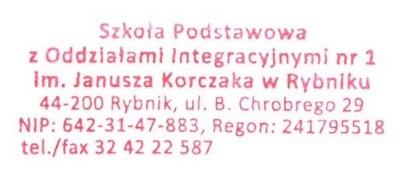 ………………………………(pieczątka jednostki)Opis przedmiotu zamówieniazadanie 4: Robotyka Nazwa przedmiotu zamówieniaWymagane minimalne parametry techniczne sprzętuIlośćCena brutto/szt……….Producent..................Nazwa .......................Symbol ......................Mikrokontroler z czujnikami i akcesoriamiZestaw uruchomieniowy: edukacyjny Komponenty:- A000066KPS-3227- MCP23008MCP9701- TSOP2236- WS2818 RGB LEDWyświetlacz: 7-segmentowy- LCD 2x16 znaków- OLED (128x64)Rodzaj złącza Arduino gniazdo- listwa kołkowa- USB BZasilająceInterfejs- GPIO,I2C- IrDA- SPIUART- USBWłaściwości:Buzzerczujnik temperatury- czujnik światłamikrofon elektretowy- potencjometrpotencjometr do regulacji kontrastuZawartość zestawu:dokumentacjakabel USB A - USB Bpłyta prototypowa2Zestaw 12 par okularów VRZestaw 12 par okularów VR wraz z walizką i systemem do ładownia, portalem umożliwiającym zarządzanie zestawem okularów (min. blokowanie, podgląd poszczególnych okularów, podgląd całej klasy, monitorowaniem stanu naładowania, aktywności, temperatury..)Portal powinien zawierać min. 14 modułów dydaktycznych takich jak: biologia, chemia, fizyka, geografia, historia, matematyka, sztuka, muzyka, religia, wf, technologia. Portal ma zawierać min 1000 gotowych do wykorzystania na lekcji materiałów zawierających wizualizacje miejsc w trybie 360°, trójwymiarowe obiekty i złożone struktury na wyciągnięcie ręki.  Portal jest systematycznie wzbogacany o nowe treści przez wszystkich korzystających z niego użytkowników.  Dostęp na 5 lat.Minimalne parametry okularówSpecyfikacja urządzenia :Ośmiordzeniowy procesor Qualcomm Snapdragon XR1 Ładowanie Wejście USB-C dla kontrolera ręcznegoSoczewka Fresnela / soczewka asferyczna 100 stopni FOV            Polimerowa bateria litowo-jonowa 4000 mAhPrzedni aparat 13 Mpx z autofokusem  Mocowanie na głowę z regulacją w 3 kierunkach za pomocą podwójnych pasków z tyłuMin. 5,5-calowy szybki wyświetlacz o wysokiej rozdzielczości 2560 x 1440             Min 3 GB DDR RAM i 64 GB wewnętrznej pamięci masowejDo czterech godzin pracy na jednym ładowaniu.              Zintegrowane podwójne głośnikiRęczny kontroler z portem USB C x12Kostka do manipulacji elementami 3D x12Produkt powinien powiadać autoryzowany punkt serwisowy w Polsce, materiały, instrukcje w języku polskimClass VR w nauczaniu wieloprzedmiotowym (online)Czas szkolenia 4 godziny (4 x 45 minut)- przedstawienie i konfiguracja  systemu- wirtualna i rozszerzona  rzeczywistość- tworzenie scenariuszy  lekcji- wykorzystanie zasobów ClassVR (portal ClassVR1Zestaw klocków i dodatkowych elementów do budowy programowalnych robotówElementy powinny być wykonane z plastiku lub zawierać plastikową obudowę. Do obsługi robotów powinna być dostępna aplikacja/aplikacje, które zawierają interaktywną instrukcję 3D do budowy modeli “demo” i narzędzie do programowania robota.Pozostałe parametry:Minimum 1100 klocków, w tym elementy takie jak: zębatki, wały, piny, belki montażowe;Jednostka główna, do której możemy podłączyć czujniki oraz silniki (port i kable w standardzie RJ45);Jednostka główna robota posiada zintegrowany głośnik lub inny system, umożliwiający odtwarzanie i zaprogramowanie prostych efektów dźwiękowych;Jednostka główna robota posiada wyświetlacz dotykowy lub wyświetlacz i przyciski, umożliwiające zmianę ustawień, wybór jednego z kilku programów (stworzonych przez użytkownika i wgranych na jednostkę);Minimum 10 czujników w zestawie (zewnętrzne lub wbudowane w jednostkę główną); w tym minimum 2x czujnik odległości, 1x żyroskop)Minimum 20 gotowych konstrukcje “demo” do zbudowania;Minimum 4 precyzyjne silniki;Możliwość zaprogramowania robota w języku Scratch lub schematach blokowych. Alternatywy dla języka Scratch typu Blockly nie są dopuszczone;Możliwość zaprogramowania robota z poziomu komputera;Dedykowany akumulator producenta o pojemności minimum 1400 mAh oraz ładowarka w zestawie.Instrukcje budowy robotów dostępne w aplikacjach mobilnych;Łączność z robotem przez WIFI lub Bluetooth.6Zestaw klocków i dodatkowych elementów do budowy programowalnych robotów.Elementy powinny być wykonane z plastiku lub zawierać plastikową obudowę. Do obsługi robotów powinna być dostępna aplikacja/aplikacje, które zawierają interaktywną instrukcję 3D do budowy modeli “demo” i narzędzie do programowania robota.Pozostałe parametry:Minimum 1500 klocków, w tym elementy takie jak: zębatki, wały, piny, belki montażowe;Jednostka główna, do której możemy podłączyć czujniki oraz silniki (port i kable w standardzie RJ45);Jednostka główna robota posiada zintegrowany głośnik lub inny system, umożliwiający odtwarzanie i zaprogramowanie prostych efektów dźwiękowych;Jednostka główna robota posiada wyświetlacz dotykowy lub wyświetlacz i przyciski, umożliwiające zmianę ustawień, wybór jednego z kilku programów (stworzonych przez użytkownika i wgranych na jednostkę);Minimum 20 czujników w zestawie (zewnętrzne lub wbudowane w jednostkę główną); w tym minimum 2x czujnik odległości, 1x żyroskop)Minimum 45 gotowych konstrukcje “demo” do zbudowania;Minimum 7 precyzyjne silniki;Możliwość zaprogramowania robota w języku Scratch lub schematach blokowych. Alternatywy dla języka Scratch typu Blockly nie są dopuszczone;Możliwość zaprogramowania robota z poziomu komputera;Dedykowany akumulator producenta o pojemności minimum 1400 mAh oraz ładowarka w zestawie.Instrukcje budowy robotów dostępne w aplikacjach mobilnych;Łączność z robotem przez WIFI lub Bluetooth.1